STÖDANSÖKAN: UNDERSTÖD SOM BEVILJAS FÖRETAG INOM FISKERISEKTORN PÅ GRUND AV EN FÖRSÄMRAD EKONOMISK SITUATION TILL FÖLJD AV CORONAVIRUSEPIDEMIN - primärproduktionsföretag inom fiskerinäringenSökanden fyllerFöretagets redogörelse för det ekonomiska läget i fråga om fiskerihushållningen före epidemin (2019)En redogörelse för försämringen av företagets ekonomiska situation samt en plan för stabilisering av ekonomin och den finansiering som krävs:ely11ae1 05/2020	1 / 2Utredning över de kostnader som skall sökas (ange alla nödvändiga kostnader för vilka du ansöker om bidrag. NTM-centralen uppskattar understödets storlek, som kan uppgå till högst 70 procent av dessa kostnader).Annat offentligt stöd som företaget ansökt om och/eller fått för anpassning av verkningarna av covid-19 epidemin:Sökanden förbinder sig att i den verksamhet som avses i ansökan iaktta gällande lagstiftning samt de villkor och begränsningar som tas in i stödbeslutet. Sökanden har bekantat sig med ansökningsanvisningarna och känner till de risker som är förenade med inledandet av den verksamhet som avses i ansökan. Sökanden går med på att lämna de tilläggsutredningar som behövs för att avgöra ansökan. Sökanden försäkrar att understödet inte används i strid med de minimis-bestämmelsen (EU N:o 717/2014-förordningens artikel 1 a-k).  För att bereda och övervaka stödbeslutet kan närings-, trafik- och miljöcentralen behöva få information från olika myndigheter och offentliga finansiärer (t.ex. Finnvera). Trots sekretessbestämmelserna som gäller affärs- och yrkeshemligheter får närings-, trafik- och miljöcentralen vara i kontakt med dessa myndigheter och offentliga finansiärer samt med andra stödgivare enligt ansökan för att få information om sökanden och projektet. Sökanden ger sitt samtycke till att jord- och skogsbruksministeriet, närings-, trafik- och miljöcentralerna och de personer som dessa befullmäktigar har rätt att få den information om sökanden som de behöver för att kunna behandla ansökan och betala ut, övervaka och följa upp stödet samt för att göra kontroller hos stödmottagaren. Sökanden går med på att uppgifterna i ansökan kan ges ut om de inte särskilt har angetts vara konfidentiella. Undertecknad försäkrar att uppgifterna i denna ansökan och bilagorna till den är korrekta och att den undertecknade har rätt att skriva under ansökan på sökandens vägnar.Bilagor: Obligatoriska bilagor beroende på sökandens rättsliga ställning  Företag (Ab, öppet bolag, Kb, andelslag)  Bokslutsuppgifter för de två föregående räkenskapsperioderna (resultaträkning och balansräkning samt revisions- och verksamhetsberättelse) Privat näringsidkare (s.k. firmaföretagare) Bokslutsuppgifter som upprättats i enlighet med bokföringslagen eller blankett 5 i bilagan till skattedeklarationen för de två föregående räkenskapsperioderna  Redogörelse för effekterna av coronaläget Bilagor som visar att företagets ekonomiska situation försämrats: företagets bokföring i början av året eller, när det gäller firmor, bokföring i början av året eller någon annan motsvarande utredning. Vid behov  Uppgifter om konkurrensutsättning av projektets upphandlingar (köp av externa tjänster för över 2 500 euro) Den som beviljar stöd kan också förutsätta att andra bilagor och utredningar lämnas in. ely11ae1 05/2020	2 / 2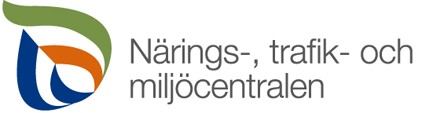 Sökandens namnSökandens namnSökandens namnSökandens namnSökandens namnSökandens namnSökandens namnSökandens namnSökandens namnFöretags- och organisationsnummerFöretags- och organisationsnummerFöretags- och organisationsnummerFöretags- och organisationsnummerSökandens hemortSökandens hemortSökandens hemortSökandens hemortSökandens hemortUtdelningsadressUtdelningsadressUtdelningsadressUtdelningsadressUtdelningsadressUtdelningsadressUtdelningsadressUtdelningsadressUtdelningsadressPostnummerPostnummerPostnummerPostkontorPostkontorPostkontorPostkontorPostkontorPostkontorKontaktpersonens namnKontaktpersonens namnKontaktpersonens namnKontaktpersonens e-postadressKontaktpersonens e-postadressKontaktpersonens e-postadressKontaktpersonens e-postadressKontaktpersonens e-postadressKontaktpersonens telefonnummerFöretagets huvudsakliga bransch (kryssa för)Företagets huvudsakliga bransch (kryssa för)Företagets huvudsakliga bransch (kryssa för)Företagets huvudsakliga bransch (kryssa för)Företagets huvudsakliga bransch (kryssa för)Företagets huvudsakliga bransch (kryssa för)Företagets huvudsakliga bransch (kryssa för)Företagets huvudsakliga bransch (kryssa för)Företagets huvudsakliga bransch (kryssa för) insjöfiske havsfiske havsfiske havsfiske havsfiske vattenbruk  Företagets storlek (kryssa för personal, omsättning och balansräkning)Företagets storlek (kryssa för personal, omsättning och balansräkning)Företagets storlek (kryssa för personal, omsättning och balansräkning)Företagets storlek (kryssa för personal, omsättning och balansräkning)Företagets storlek (kryssa för personal, omsättning och balansräkning)Företagets storlek (kryssa för personal, omsättning och balansräkning)Företagets storlek (kryssa för personal, omsättning och balansräkning)Företagets storlek (kryssa för personal, omsättning och balansräkning)Företagets storlek (kryssa för personal, omsättning och balansräkning)Antal anställda: årsverkeAntal anställda: årsverkeÅrlig omsättningÅrlig omsättningÅrlig omsättningRäkenskapsperiodens balansomslutningRäkenskapsperiodens balansomslutningRäkenskapsperiodens balansomslutningRäkenskapsperiodens balansomslutning ≥ 250 < 250 < 50 < 10  > 50 milj. euroa ≤ 50 milj. euroa ≤ 10 milj. euroa ≤ 2 milj. euroa > 50 milj. euroa ≤ 50 milj. euroa ≤ 10 milj. euroa ≤ 2 milj. euroa > 43 miljoonaa euroa ≤ 43 miljoonaa euroa ≤ 10 miljoonaa euroa ≤ 2 miljoonaa euroa > 43 miljoonaa euroa ≤ 43 miljoonaa euroa ≤ 10 miljoonaa euroa ≤ 2 miljoonaa euroa > 43 miljoonaa euroa ≤ 43 miljoonaa euroa ≤ 10 miljoonaa euroa ≤ 2 miljoonaa euroa ≥ 250 < 250 < 50 < 10  > 50 milj. euroa ≤ 50 milj. euroa ≤ 10 milj. euroa ≤ 2 milj. euroa > 50 milj. euroa ≤ 50 milj. euroa ≤ 10 milj. euroa ≤ 2 milj. euroa > 43 miljoonaa euroa ≤ 43 miljoonaa euroa ≤ 10 miljoonaa euroa ≤ 2 miljoonaa euroa > 43 miljoonaa euroa ≤ 43 miljoonaa euroa ≤ 10 miljoonaa euroa ≤ 2 miljoonaa euroa > 43 miljoonaa euroa ≤ 43 miljoonaa euroa ≤ 10 miljoonaa euroa ≤ 2 miljoonaa euroa ≥ 250 < 250 < 50 < 10  > 50 milj. euroa ≤ 50 milj. euroa ≤ 10 milj. euroa ≤ 2 milj. euroa > 50 milj. euroa ≤ 50 milj. euroa ≤ 10 milj. euroa ≤ 2 milj. euroa > 43 miljoonaa euroa ≤ 43 miljoonaa euroa ≤ 10 miljoonaa euroa ≤ 2 miljoonaa euroa > 43 miljoonaa euroa ≤ 43 miljoonaa euroa ≤ 10 miljoonaa euroa ≤ 2 miljoonaa euroa > 43 miljoonaa euroa ≤ 43 miljoonaa euroa ≤ 10 miljoonaa euroa ≤ 2 miljoonaa euroa ≥ 250 < 250 < 50 < 10  > 50 milj. euroa ≤ 50 milj. euroa ≤ 10 milj. euroa ≤ 2 milj. euroa > 50 milj. euroa ≤ 50 milj. euroa ≤ 10 milj. euroa ≤ 2 milj. euroa > 43 miljoonaa euroa ≤ 43 miljoonaa euroa ≤ 10 miljoonaa euroa ≤ 2 miljoonaa euroa > 43 miljoonaa euroa ≤ 43 miljoonaa euroa ≤ 10 miljoonaa euroa ≤ 2 miljoonaa euroa > 43 miljoonaa euroa ≤ 43 miljoonaa euroa ≤ 10 miljoonaa euroa ≤ 2 miljoonaa euroaFöretagets ägare och ägarförhållandenFöretagets ägare och ägarförhållandenFöretagets ägare och ägarförhållandenFöretagets ägare och ägarförhållandenFöretagets ägare och ägarförhållandenFöretagets ägare och ägarförhållandenFöretagets ägare och ägarförhållandenFöretagets ägare och ägarförhållandenFöretagets ägare och ägarförhållandenDen tidsperiod för vilken understöd söks (Obs., perioden kan börja tidigast 19.3.2020 och vara högst 6 månader)Den tidsperiod för vilken understöd söks (Obs., perioden kan börja tidigast 19.3.2020 och vara högst 6 månader)Den tidsperiod för vilken understöd söks (Obs., perioden kan börja tidigast 19.3.2020 och vara högst 6 månader)Den tidsperiod för vilken understöd söks (Obs., perioden kan börja tidigast 19.3.2020 och vara högst 6 månader)Den tidsperiod för vilken understöd söks (Obs., perioden kan börja tidigast 19.3.2020 och vara högst 6 månader)Den tidsperiod för vilken understöd söks (Obs., perioden kan börja tidigast 19.3.2020 och vara högst 6 månader)Den tidsperiod för vilken understöd söks (Obs., perioden kan börja tidigast 19.3.2020 och vara högst 6 månader)Den tidsperiod för vilken understöd söks (Obs., perioden kan börja tidigast 19.3.2020 och vara högst 6 månader)Den tidsperiod för vilken understöd söks (Obs., perioden kan börja tidigast 19.3.2020 och vara högst 6 månader)IBAN-kontonummer IBAN-kontonummer IBAN-kontonummer IBAN-kontonummer BIC-kodBIC-kodBIC-kodBIC-kodBIC-kodOmsättning i fråga om fiskerihushållningen:Omsättning i fråga om fiskerihushållningen:Övriga rörelseintäkter från fiskerihushållningen (t.ex. annat offentligt stöd, toleransstöd för säl), specificera:Personalkostnader:Personalkostnader:Övriga fasta kostnader, specificera:Övriga rörliga kostnader (t.ex. bränslekostnader), specificera: Räkenskapsperiodens vinst:Räkenskapsperiodens vinst:Kostnadsslag:Ansökt beloppoch motivering:Utgifter för anskaffning av externa tjänster och sakkunnigtjänsterLöner och personalkostnaderHyreskostnader och fastighetskostnaderAndra utgifter som bedöms som nödvändiga för att trygga fortsatt företagsverksamhet, specificera:TotaltOrt och datumUnderskriftNamnförtydligande